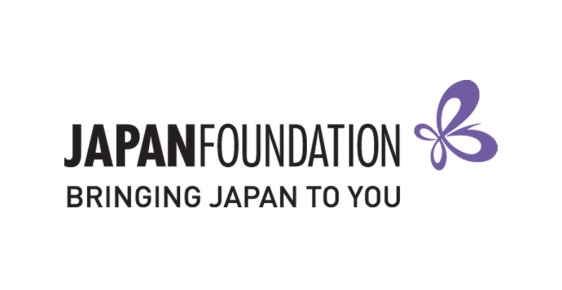 Teaching Materials Grant 2020-2021【Special support for Natural Disasters】Form C (Changing request)This is a fillable form. TYPE your responses.If you are not able to purchase pre-approved items for unforeseen circumstance such as out of stock or sold out, please submit this form before purchasing.Procedure:Submit the following items to coordinators@jpf.org.auCompleted Form C Completed “List for Changing Items” as ExcelAfter approved above items, send original documents by post.Official approval letter will be sent to you by email and post.Purchase your approved items accordingly.Note: Your original approved grant amount remains the same regardless of any FORM C changes.Teacher in Charge of ApplicationTeacher in Charge of ApplicationNameSchool NamePositionSignatureDate